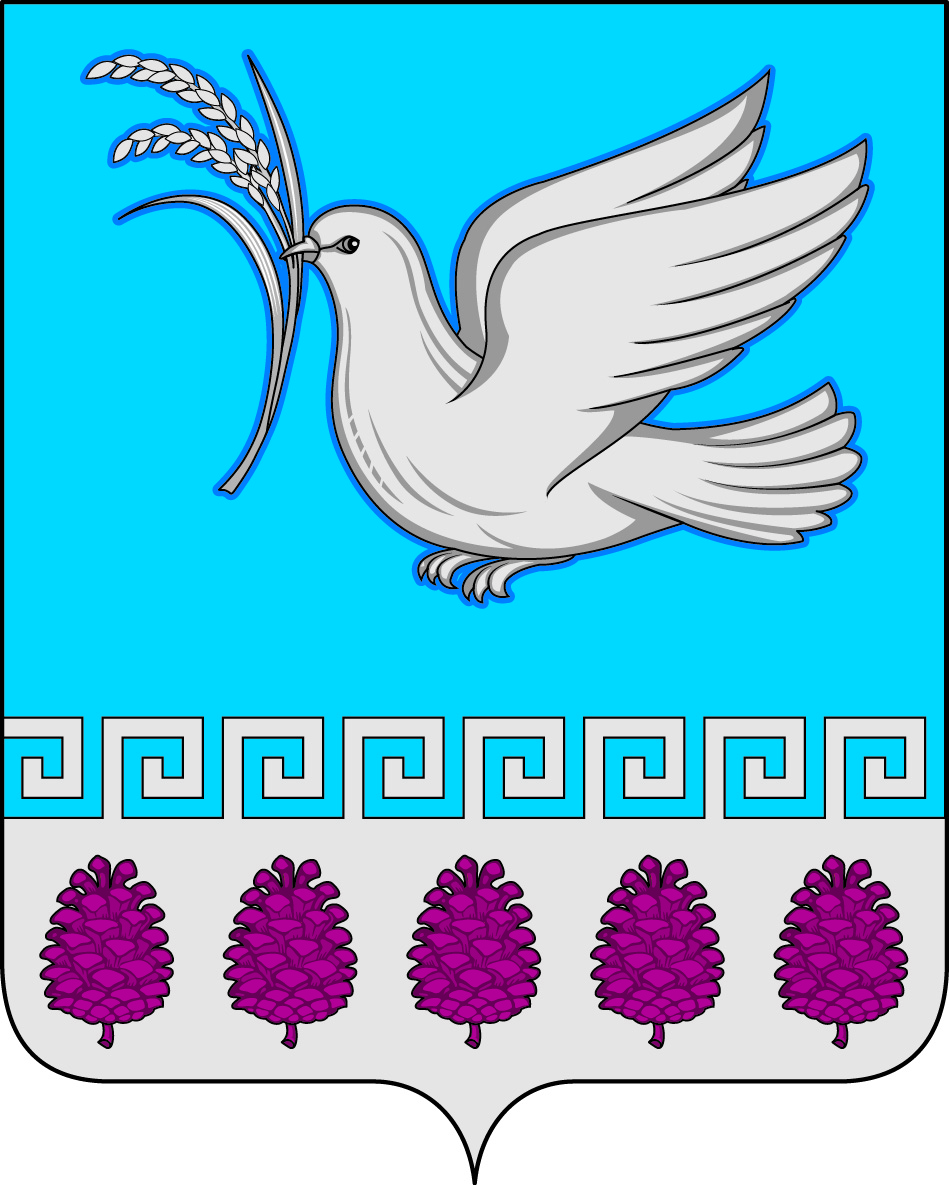 администрация мерчанского  сельского поселения крымского районаПОСТАНОВЛЕНИЕот 21.11.2016г.	№ 156село МерчанскоеОб утверждении Порядка формирования и ведения реестра источников доходов бюджета Мерчанского  сельского поселенияКрымского районаВ соответствии со статьей 55 Федерального Закона от 06 октября 2003 года №131-ФЗ «Об общих принципах организации местного самоуправления в Российской Федерации», статьей 47.1 Бюджетного кодекса Российской Федерации, и Общими требованиями к составу информации, порядку формирования и ведения реестров источников доходов местных бюджетов, утвержденными постановлением Правительства Российской Федерации от 31 августа 2016 года №868 «О порядке формирования и ведения перечня источников доходов Российской Федерации», в целях определения правил формирования и ведения реестра источников доходов бюджета Мерчанского  сельского поселения Крымского района, п о с т а н о в л я ю:1. Утвердить Порядок формирования и ведения реестра источников доходов бюджета Мерчанского  сельского поселения Крымского района (приложение №1).2. Утвердить форму реестра источников доходов бюджета Мерчанского  сельского поселения Крымского района  (приложение №2).3.  Ведущему специалисту администрации Мерчанского  сельского поселения Крымского района Годиновой Н.А. разместить настоящее постановление на официальном сайте администрации Мерчанского  сельского поселения Крымского района в информационно-телекоммуникационной сети «Интернет».4. Контроль за выполнением настоящего постановления возложить на заместителя главы Мерчанского  сельского поселения Крымского района Ю.Ю.Хоменко.5. Постановление вступает в силу со дня его  подписания.Глава Мерчанского  сельского поселения Крымского района                                                                                  И.А.КарасьПорядок формирования и ведения реестра источников доходов бюджета Мерчанского  сельского поселения Крымского района1. Настоящий порядок формирования и ведения реестра источников доходов бюджета Мерчанского  сельского поселения Крымского района (далее по тексту - Порядок), разработан в соответствии со статьей 47.1 Бюджетного кодекса Российской Федерации и Общими требованиями к составу информации, порядку формирования и ведения реестра источников доходов местных бюджетов и реестров источников доходов бюджетов государственных внебюджетных фондов (далее по тексту - Общие требования), утвержденными постановлением Правительства Российской Федерации от 31 августа 2016 года №868 «О порядке формирования и ведения перечня источников доходов Российской Федерации», и определяет правила формирования и ведения реестра источников доходов бюджета Мерчанского  сельского поселения Крымского района.2. Для целей настоящего Порядка применяются следующие понятия:- перечень источников доходов бюджета Мерчанского  сельского поселения Крымского района - свод (перечень) федеральных налогов и сборов, региональных и местных налогов, страховых взносов на обязательное социальное страхование, иных обязательных платежей, других поступлений, являющихся источниками формирования доходов бюджета Мерчанского  сельского поселения Крымского района, с указанием правовых оснований их возникновения, порядка расчета (размеры, ставки, льготы) и иных характеристик источников доходов бюджета Мерчанского  сельского поселения Крымского района, определяемых настоящим Порядком;- реестр источников доходов бюджета - свод информации о доходах бюджета по источникам доходов бюджета Мерчанского  сельского поселения Крымского района, формируемой в процессе составления, утверждения и исполнения бюджета, на основании перечня источников доходов бюджета Мерчанского  сельского поселения Крымского района.3. Формирование и ведение реестра источников доходов бюджета Мерчанского  сельского поселения Крымского района осуществляется бухгалтерией администрации Мерчанского  сельского поселения Крымского района (далее –главный специалист) в соответствии с требованиями настоящего Порядка.4. Главный специалист осуществляет проверку фрагментов реестра источников доходов, на предмет отсутствия искажений и неточностей в обязательных реквизитах нормативных правовых актов Российской Федерации, муниципальных правовых актов администрации Мерчанского  сельского поселения Крымского района договоров и соглашений (отдельных статей, пунктов, подпунктов, абзацев нормативных правовых актов, договоров и соглашений), содержащихся в представленном фрагменте реестра источников доходов, а также на предмет соответствия нормам действующего законодательства муниципальных правовых актов.5. Формирование и ведение реестра источников доходов бюджета Мерчанского  сельского поселения Крымского района осуществляется в бумажном и электронном форматах.6. Формирование и ведение реестра источников доходов бюджета Мерчанского  сельского поселения Крымского района осуществляется путём внесения в электронный документ сведений об источниках доходов бюджета Мерчанского  сельского поселения Крымского района, обновления и (или) исключения этих сведений.7. Формирование и ведение реестра источников доходов бюджета Мерчанского  сельского поселения Крымского района осуществляется по форме согласно приложению к настоящему Порядку.8. Данные реестра используются при составлении проекта бюджета Мерчанского  сельского поселения Крымского района на очередной финансовый год.9. Реестр источников доходов бюджета поселения размещается на официальном сайте администрации Мерчанского  сельского поселения Крымского района, в информационно-телекоммуникационной сети «Интернет», в формате открытых данных.Специалист 1 категорииадминистрации Мерчанского  сельскогопоселения Крымского района                                                               Хоменко Ю.Ю.Форма реестра источников доходов бюджета Мерчанского  сельского поселения Крымского районаГлава сельского поселения __________________ ___________________(подпись) (ФИО) "__" _____________ 20_ г.Главный специалист __________________  ____________________(подпись) (ФИО) "__" _____________ 20_ г.Приложение №1 к постановлению администрации Мерчанского  сельского поселения Крымского района от 21.11.2016г № 156Приложение №2к постановлению администрации Мерчанского  сельского поселения Крымского района от 21.11.2016г № 156Наимено-вание группы источников доходов бюджетовКод классификации доходов бюджетовКод классификации доходов бюджетовКод классификации доходов бюджетовКод классификации доходов бюджетовКод классификации доходов бюджетовКод классификации доходов бюджетовКод классификации доходов бюджетовКод классификации доходов бюджетовНаимено-ваниекода класси-фикации доходов бюджетаНаимено-ваниеглавного админис-тратораПоказа-телипрог-ноза доходовв теку-щемфинан-совом годув соответ-ствии с реше-нием о бюджетеПоказатели кассовых поступленийв текущемфинансовом году (по состоянию на _____г.Оценка исполнения текущего финансового годаПоказатели прогноза доходов бюджета на очередной финансовый годНаимено-вание группы источников доходов бюджетовКод глав-ногоадмини-стратора доходов местного бюджетаКод вида доходов бюджетовКод вида доходов бюджетовКод вида доходов бюджетовКод вида доходов бюджетовКод вида доходов бюджетовКод подвида доходов бюджетовКод подвида доходов бюджетовНаимено-ваниекода класси-фикации доходов бюджетаНаимено-ваниеглавного админис-тратораПоказа-телипрог-ноза доходовв теку-щемфинан-совом годув соответ-ствии с реше-нием о бюджетеПоказатели кассовых поступленийв текущемфинансовом году (по состоянию на _____г.Оценка исполнения текущего финансового годаПоказатели прогноза доходов бюджета на очередной финансовый годНаимено-вание группы источников доходов бюджетовКод глав-ногоадмини-стратора доходов местного бюджетаГруппа доходовПодгруппа доходовСтатья доходовПодстатья доходовЭлемент доходовГруппа подвида доходов бюджетаАнали-тическая группа подвида доходов бюджетаНаимено-ваниекода класси-фикации доходов бюджетаНаимено-ваниеглавного админис-тратораПоказа-телипрог-ноза доходовв теку-щемфинан-совом годув соответ-ствии с реше-нием о бюджетеПоказатели кассовых поступленийв текущемфинансовом году (по состоянию на _____г.Оценка исполнения текущего финансового годаПоказатели прогноза доходов бюджета на очередной финансовый год